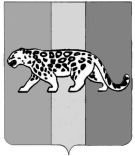 ПРИМОРСКИЙ КРАЙ АДМИНИСТРАЦИЯ НАДЕЖДИНСКОГО МУНИЦИПАЛЬНОГО РАЙОНАР А С П О Р Я Ж Е Н И Е24.01.2018			      с. Вольно-Надеждинское				№ 16-рО внесении изменений в распоряжение администрации Надеждинского муниципального района от 25.10.2017 года №466-ро «О создании комиссии администрации Надеждинского муниципального района по бронированию граждан, пребывающих в запасе»В целях приведения нормативно-правовых актов администрации Надеждинского муниципального района в соответствие с действующим законодательством Российской Федерации, 1.	Внести изменения в распоряжение администрации Надеждинского муниципального района от 25.10.2017 года №466-ро «О создании комиссии администрации Надеждинского муниципального района по бронированию граждан, пребывающих в запасе», изложив приложение №1 и приложение №2 в новой редакции.2.	Отделу информатизации администрации Надеждинского муниципального района (Кихтенко В.Г.) разместить настоящее распоряжение на официальном сайте администрации Надеждинского муниципального района в информационно-телекоммуникационной сети «Интернет».3.	Настоящее распоряжение вступает в силу со дня его подписания.4.	Контроль над исполнением настоящего распоряжения возложить на первого заместителя главы администрации Надеждинского муниципального района.Глава администрации Надеждинского муниципального района 								     А.Н. ГубаревСОСТАВкомиссии Надеждинского муниципального района по бронированию граждан, пребывающих в запасе_________________________________________                Приложение №2        к распоряжению администрацииНадеждинского муниципального района        от _____________ года №_________П О Л О Ж Е Н И Ео комиссии Надеждинского муниципального района по бронированию граждан, пребывающих в запасе Общие положения Положение о комиссии Надеждинского муниципального района по бронированию граждан, пребывающих в запасе (далее – Положение), разработано на основании постановления Правительства Российской Федерации от 17 марта 2010 года № 156 «Об утверждении Правил бронирования граждан Российской Федерации, пребывающих в запасе Вооружённых Сил Российской Федерации, федеральных органов исполнительной власти, имеющих запас, и работающих в органах государственной власти, органах местного самоуправления и организациях» и в соответствии с постановлением Межведомственной комиссии по вопросам бронирования граждан, пребывающих в запасе, от 29 декабря 2016 года № 10 «Об утверждении Типового положения о территориальной комиссии субъекта Российской Федерации по бронированию граждан, пребывающих в запасе».1.2. Правовую основу деятельности комиссии Надеждинского муниципального района по бронированию граждан, пребывающих в запасе (далее - районная комиссия) составляют Конституция Российской Федерации, законы Российской Федерации, указы и распоряжения Президента Российской Федерации, постановления и распоряжения Правительства Российской Федерации, постановления Межведомственной комиссии по вопросам бронирования граждан, пребывающих в запасе (далее - Межведомственной комиссии), законы Приморского края, постановления и распоряжения Губернатора Приморского края и Администрации Приморского края, а также настоящее Положение.II. Задачи районной комиссииРайонная комиссия, организует и обеспечивает методическое руководство работой по бронированию граждан, пребывающих в запасе, федеральных органов государственной власти, имеющих запас, и работающих в органах государственной власти, органах местного самоуправления, организациях находящихся в сфере их деятельности, а так же организациях, находящихся на территории Надеждинского муниципального района, с целью обеспечения на период мобилизации и на военное время указанных органов и организаций трудовыми ресурсами (руководителями, специалистами, квалифицированными рабочими и служащими) из числа граждан, пребывающих в запасе, работающих в этих органах и организациях;Представляет в территориальную комиссию:обоснованные предложения о внесении изменений в Перечень должностей и профессий;ходатайства о предоставлении персональных отсрочек от призыва на военную службу отдельным гражданам, пребывающим в запасе, не подлежащим бронированию по Перечню должностей и профессий;списки организаций, в которых необходимо организовать (организовано) бронирование граждан, пребывающих в запасе, по Перечню должностей и профессий (с указанием видов экономической деятельности и их кодов по Перечню должностей и профессий);доклад о состоянии работы по бронированию граждан, пребывающих в запасе.Ведёт учёт всех организаций, расположенных на территории муниципального образования, ведёт картотеку организаций (карточки учёта организаций Ф-18) а также работающих в них граждан, в том числе граждан, пребывающих в запасе и забронированных из числа этих граждан;проводит анализ состояния работы по бронированию граждан, пребывающих в запасе, обеспеченности трудовыми ресурсами из числа граждан, пребывающих в запасе, органов государственной власти Приморского края, органов местного самоуправления и организациях, деятельность которых связана с деятельностью указанных органов или которые находятся в сфере их ведения на период мобилизации и на военное время;доводит до органов государственной власти Приморского края, местного самоуправления и подведомственных организаций решения вышестоящих органов по вопросам бронирования граждан, пребывающих в запасе, обеспечивает их нормативными и методическими документами;оказывает содействие военному комиссариату Надеждинского района в вопросах бронирования граждан, пребывающих в запасе;осуществляет контроль ведения, правильности и полноты бронирования граждан, пребывающих в запасе, в органах местного самоуправления и подведомственных организациях;организует (совместно с военным комиссариатом района) обучение и повышение квалификации работников, осуществляющих воинский учёт и бронирование граждан, пребывающих в запасе, в подведомственных организациях, обмен опытом работы, проводит с ними практические и методические занятия, сборы и семинары.III. Права территориальной комиссии 3.1. Для выполнения возложенных задач районной комиссии предоставляется право:принимать решения по вопросам, входящим в её компетенцию, обязательные для исполнения органами местного самоуправления и подведомственными организациями;запрашивать от органов местного самоуправления и организаций информацию, документы и материалы, необходимые для решения вопросов, связанных с бронированием граждан, пребывающих в запасе;заслушивать на своих заседаниях отчеты руководителей органов местного самоуправления и организаций, других ответственных работников о состоянии работы по бронированию граждан, пребывающих в запасе;проводить совещания с руководителями органов государственной власти, органов местного самоуправления и организаций по вопросам бронирования граждан, пребывающих в запасе;взаимодействовать с районными комиссиями и военными комиссариатами других муниципальных образований; привлекать сотрудников органов местного самоуправления и подведомственных организаций для решения вопросов, связанных с бронированием граждан, пребывающих в запасе.3.2. В отношении организаций, находящихся в сфере ведения федеральных органов государственной власти, работа районной комиссии осуществляется только в части учета этих организаций и получения необходимой информации.IV. Порядок формирования и деятельности районной комиссии4.1. Районная комиссия создается, реорганизуется и упраздняется Главой Надеждинского муниципального района Приморского края. Состав районной комиссии и её функции определяются настоящим Положением о районной комиссии. 4.2. Районная комиссия состоит из председателя, секретаря и членов комиссии.Председателем районной комиссии является: Первый заместитель главы администрации Надеждинского муниципального района;Секретарём районной комиссии является: начальник секретного отдела администрации Надеждинского муниципального района;Членами районной комиссии являются: начальник общего отдела администрации Надеждинского муниципального района;главный специалист 1 разряда общего отдела администрации Надеждинского муниципального района;помощник начальника отделения планирования, предназначения, подготовки и учета мобилизационных ресурсов военного комиссариата Надеждинского района.4.3. Председатель районной комиссии:руководит работой районной комиссии по бронированию граждан, пребывающих в запасе;рассматривает списки организаций, расположенных на территории Надеждинского муниципального района, в которых необходимо проводить бронирование граждан, пребывающих в запасе;рассматривает и подписывает представляемые в территориальную комиссию отчёты и доклады о состоянии работы по бронированию в Надеждинском с муниципальном районе;согласовывает или подписывает постановления (распоряжения) по вопросам, входящим в компетенцию районной комиссии;проводит заседания районной комиссии;заслушивает руководителей органов местного самоуправления и подведомственных организаций о состоянии работы по бронированию граждан, пребывающих в запасе;организовывает взаимодействие районной комиссии с военным комиссариатом Надеждинского района и районными комиссиями других муниципальных образований, по вопросам бронирования граждан, пребывающих в запасе;утверждает планы работы районной комиссии.4.4. Заместитель председателя районной комиссии:4.5. Секретарь районной комиссии:контролирует  ведение учета всех организаций, расположенных на территории муниципального образования;рассматривает списки организаций, расположенных на территории муниципального образования, в которых необходимо проводить бронирование граждан, пребывающих в запасе;анализирует обеспеченность трудовыми ресурсами из числа граждан, пребывающих в запасе, на период мобилизации и на военное время организаций, расположенных на территории муниципального образования;контролирует своевременное представление в территориальную комиссию отчётов и докладов о состоянии работы по бронированию;согласовывает выписки из Перечня должностей и профессий, по которым бронируются граждане, пребывающие в запасе, для органов местного самоуправления и подведомственных организаций;организует контроль правильности и полноты бронирования граждан, пребывающих в запасе, в органах местного самоуправления и подведомственных организациях, принимает участие в проверках состояния работы по бронированию граждан, пребывающих в запасе, органов местного самоуправления и подведомственных организаций, и оформляет акты (справки) проверок;планирует работу районной комиссии;готовит материалы к рассмотрению на заседаниях районной комиссии;заблаговременно знакомит членов районной комиссии с вопросами и материалами, выносимыми на заседание районной комиссии;доводит информацию членам районной комиссии о времени проведения заседаний районной комиссии, ведёт протоколы заседаний, оформляет решения постановлениями и распоряжениями районной комиссии;контролирует выполнение решений районной комиссии и докладывает их выполнение на заседаниях районной комиссии;готовит анализ обеспеченности трудовыми ресурсами из числа граждан, пребывающих в запасе, на период мобилизации и на военное время организаций, имеющих мобилизационные задания, расположенных на территории муниципального образования;готовит для представления в территориальную комиссию отчёты и доклады о состоянии работы по бронированию граждан, пребывающих в запасе;готовит материалы для заслушивания на заседаниях районной комиссии руководителей органов местного самоуправления, расположенных на территории муниципального образования, других ответственных работников о состоянии работы по бронированию граждан, пребывающих в запасе;обобщает и представляет в территориальную комиссию ходатайства о предоставлении персональных отсрочек от призыва на военную службу по мобилизации и в военное время руководителей, специалистов, квалифицированных рабочих и служащих из числа граждан, пребывающих в запасе Вооруженных Сил Российской Федерации, федеральных органов власти, имеющих запас, и работающих в органах государственной власти Приморского края, органах местного самоуправления и в организациях, расположенных на территории муниципального образования, деятельность которых связана с деятельностью указанных органов, или которые находятся в сфере их ведения;своевременно доводит до органов местного самоуправления и подведомственных им организаций решения вышестоящих органов по вопросам бронирования граждан, пребывающих в запасе;запрашивает от органов местного самоуправления и подведомственных им организаций документы и материалы, необходимые для решения вопросов, связанных с бронированием граждан, пребывающих в запасе;обобщает, анализирует для доклада председателю районной комиссии с последующим представлением в территориальную комиссию материалы по вопросам бронирования граждан, предложения, направленные на совершенствование работы по бронированию граждан, пребывающих в запасе;проводит занятия с сотрудниками органов местного самоуправления и подведомственных им организаций, отвечающих за бронирование граждан, пребывающих в запасе;привлекает к указанной работе сотрудников военного комиссариата Надеждинского района;в отсутствии председателя районной комиссии выполнять его обязанности.4.6. Члены районной комиссии:прибывают на заседания районной комиссии в установленное время и место;участвуют в обсуждении вопросов и принятии решений, выносимых на заседания районной комиссии;вносят предложения по совершенствованию работы по бронированию граждан, пребывающих в запасе, органов местного самоуправления и подведомственных им организаций;оказывают помощь в выполнении принятых решений районной комиссии;принимают участие в проведении проверок состояния работы по бронированию в органах местного самоуправления и подведомственных им организациях. 4.7. Заседания районной комиссии проводятся на регулярной основе не реже одного раза в квартал. В случае необходимости проводить внеочередные заседания. Секретарю комиссии заблаговременно знакомить членов комиссии с вопросами и материалами, выносимыми на заседание районной комиссии.4.8. Районной комиссии и осуществлять свою деятельность в соответствии с порядком и планами работ, утверждёнными председателем районной комиссии. Планирование работы районной комиссии осуществлять ежеквартально. 4.9. Сотрудники районной комиссии при выполнении своих служебных обязанностей имеют право потребовать от руководителей и сотрудников органов местного самоуправления и организаций материалы по вопросам, имеющим непосредственное отношение к бронированию граждан, пребывающих в запасе.4.10. Положения о районной комиссии по бронированию граждан, пребывающих в запасе, согласовывать с территориальной комиссией._______________________Приложение № 1к распоряжению администрации Надеждинского муниципального района от _______________ № ______Председатель комиссии-первый заместитель администрации Надеждинского муниципального района Аркадьева Ж.М.;Секретарь комиссии-начальник секретного отдела администрации Надеждинского муниципального района Бесперстов Д.М.;Члены комиссии-начальник общего отдела администрации Надеждинского муниципального района Ульянич Н.В.;-Главный специалист 1 разряда общего отдела администрации Надеждинского муниципального района Данилова М.В.;-помощник начальника отделения планирования, предназначения, подготовки и учета мобилизационных ресурсов Маркушина А.П.